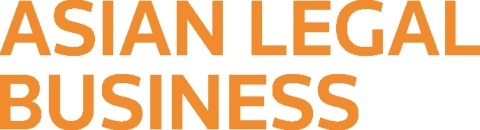 2023 ALB China Top 15 Female Lawyers Submission Form2023 ALB China 十五佳女律师 申报表Nomination No. 1提名人选之一Clearly mark CONFIDENTIAL on those that are not publishable.如有内容不能发表，请明确在其旁边标注“保密”。BASIC INFORMATION基本信息Nomination No. 2提名人选之二Clearly mark CONFIDENTIAL on those that are not publishable.如有内容不能发表，请明确在其旁边标注“保密”。BASIC INFORMATION基本信息By submitting any information and materials to Thomson Reuters, submitter is agreed with below content:All information, materials and submission provided to Thomson Reuters is legally available and not partially or totally, directly or indirectly encumbered by rights owned by third parties. By submitting any information and materials to Thomson Reuters, I understand and agree that neither Thomson Reuters nor its employees shall be liable for any loss, demand, claim or cause of action of any kind, for defamation, invasion of privacy, publicity or any similar matter whether or not such loss, demand or claim is foreseeable or not. Thomson Reuters shall not be responsible for any claims from third parties (whether grounded on intellectual property rights infringements, defamation, or breach of confidentiality or otherwise) related to Thomson Reuters’ publication of the information, materials and submission provided by you. All information, materials and submission provided to Thomson Reuters will be published as-is, without alteration or modification and the submitter will be fully responsible for its submission.* Only one entry is allowed per organization. Each law firm can nominate up to two candidates.   每一个律师事务所最多能提名2位满足条件的女律师,请律所内部协商之后用一名联系人沟通提交报名表。* To be considered as a Top Female Lawyer, individuals need to be based in mainland China currently. However, they can be of any nationality. 参加申报的女律师需要常驻中国大陆工作，国籍不限。* Submission form can be filled in Chinese, or English or bilingual.  表格以中文或英文或中英双语填写均可。* The deadline for submission is Thursday, 18:00 June 29, 2023 (Beijing time).  提交报名截止时间为2023年6月29日（周四）下午六点。 * Please mail your submission to: TRALBRanking@thomsonreuters.com  请于截止日期之前将报名表格发送到: TRALBRanking@thomsonreuters.comBASIC INFORMATION基本信息Candidate name被提名律师姓名Firm所在事务所Practice area(s)执业领域Location工作地点Nationality国籍Current Title 职务级别Years of legal career从业年限Bar qualification(s) and Time执业资格及获得年份Highest degree and school最高教育程度和毕业院校Years in current firm当前律所工作年限Previous firm(s) and duration (If applicable)此前工作经历及年份（如有）CAREER HIGHLIGHTS执业生涯突出表现Please list up to 5 the candidate’s significant achievements. Clearly mark CONFIDENTIAL on those that are not publishable.请列举候选人的主要成就（不超过5项）。如有内容不能发表，请明确在其旁边标注“保密”。(Please specify candidate’s role, as well as complexity, innovation, or impact of the work. 请描述候选人在工作中的角色，以及工作的复杂性、创新性、影响等)Please list up to 5 the most important deals or cases (If in disputes). Clearly mark CONFIDENTIAL on those that are not publishable.请列举候选人代理过的最重大交易或案件（不超过5项）。如有内容不能发表，请明确在其旁边标注“保密”。(Please specify candidate’s role, as well as complexity, innovation, or impact of the work. 请描述候选人在工作中的角色，以及工作的复杂性、创新性、影响等)Please list up to 5 most significant work in the last 12 months. Clearly mark CONFIDENTIAL on those that are not publishable.请列举候选人过去12个月中最重要的工作内容（不超过5项）如有内容不能发表，请明确在其旁边标注“保密”。(Please specify candidate’s role, as well as complexity, innovation, or impact of the work. 请描述候选人在工作中的角色，以及工作的复杂性、创新性、影响等)Who are some of the important clients the candidate has acted for? Up to 10.请列举候选人最主要的客户（不超过10个）Please list any significant accolades the candidate has received for work in the form of public recognition, awards etc.候选人曾获得奖项RECOMMENDATIONS推荐与评价Some client comments the candidate has received (If available, please name a client contact for reference)客户对候选人有何评价(如有可能请提供一位客户作为推荐人) *Clients may receive ALB emails.候选人提供的客户推荐人，可能收到ALB排名、活动、调研相关邮件。Comments from managing partner or colleague (If available, please name a contact for reference)律所领导或同事对候选人有何评价(如有可能请提供一位领导或同事作为推荐人)OTHER INFORMATION 补充信息Personal philosophy, i.e. the motivation and excitement about work 个人哲学。如择业原因、工作动力等Future plans  and career ambitions将来计划，未来几年的安排，长远目标Other relevant information (including, but not limited to, pro-bono work, charity work, social service etc.)其他提名理由（包括但不限于法律援助，慈善活动，社会公益工作等）BASIC INFORMATION基本信息Candidate name被提名律师姓名Firm所在事务所Practice area(s)执业领域Location工作地点Nationality国籍Current Title 职务级别Years of legal career从业年限Bar qualification(s) and Time执业资格及获得年份Highest degree and school最高教育程度和毕业院校Years in current firm当前律所工作年限Previous firm(s) and duration (If applicable)此前工作经历及年份（如有）CAREER HIGHLIGHTS执业生涯突出表现Please list up to 5 the candidate’s significant achievements. Clearly mark CONFIDENTIAL on those that are not publishable.请列举候选人的主要成就（不超过5项）。如有内容不能发表，请明确在其旁边标注“保密”。(Please specify candidate’s role, as well as complexity, innovation, or impact of the work. 请描述候选人在工作中的角色，以及工作的复杂性、创新性、影响等)Please list up to 5 the most important deals or cases (If in disputes). Clearly mark CONFIDENTIAL on those that are not publishable.请列举候选人代理过的最重大交易或案件（不超过5项）。如有内容不能发表，请明确在其旁边标注“保密”。(Please specify candidate’s role, as well as complexity, innovation, or impact of the work. 请描述候选人在工作中的角色，以及工作的复杂性、创新性、影响等)Please list up to 5 most significant work in the last 12 months. Clearly mark CONFIDENTIAL on those that are not publishable.请列举候选人过去12个月中最重要的工作内容（不超过5项）如有内容不能发表，请明确在其旁边标注“保密”。(Please specify candidate’s role, as well as complexity, innovation, or impact of the work. 请描述候选人在工作中的角色，以及工作的复杂性、创新性、影响等)Who are some of the important clients the candidate has acted for? Up to 10.请列举候选人最主要的客户（不超过10个）Please list any significant accolades the candidate has received for work in the form of public recognition, awards etc.候选人曾获得奖项RECOMMENDATIONS推荐与评价Some client comments the candidate has received (If available, please name a client contact for reference)客户对候选人有何评价(如有可能请提供一位客户作为推荐人) *Clients may receive ALB emails.候选人提供的客户推荐人，可能收到ALB排名、活动、调研相关邮件。Comments from managing partner or colleague (If available, please name a contact for reference)律所领导或同事对候选人有何评价(如有可能请提供一位领导或同事作为推荐人)OTHER INFORMATION 补充信息Personal philosophy, i.e. the motivation and excitement about work 个人哲学。如择业原因、工作动力等Future plans  and career ambitions将来计划，未来几年的安排，长远目标Other relevant information (including, but not limited to, pro-bono work, charity work, social service etc.)其他提名理由（包括但不限于法律援助，慈善活动，社会公益工作等）